Carbon Capture, Use and Storage Hubs and Technologies Program – Hubs Stream
Contents1.	CCUS Hubs and Technologies Program – Hubs Stream processes	42.	About the Carbon Capture, Use and Storage Hubs and Technologies Program	52.1.	About the Carbon Capture, Use and Storage Hubs and Technologies Program – CCUS Hubs Stream – grant opportunity	53.	Grant amount and grant period	63.1.	Grants available	63.2.	Project period	74.	Eligibility criteria	74.1.	Who is eligible?	74.2.	Additional eligibility requirements	84.3.	Eligible locations	84.4.	Who is not eligible?	85.	What the grant money can be used for	95.1.	Eligible activities	95.2.	Eligible expenditure	96.	The assessment criteria	106.1.	Assessment criterion 1	106.2.	Assessment criterion 2	106.3.	Assessment criterion 3	117.	How to apply	117.1.	Attachments to the application	117.2.	Joint applications	127.3.	Timing of grant opportunity	128.	The grant selection process	138.1.	Who will approve grants?	149.	Notification of application outcomes	1410.	Successful grant applications	1410.1.	Grant agreement	1410.2.	Project specific legislation, policies and industry standards	1510.2.1.	Building and construction requirements	1510.2.1.1.	Building Code	1510.2.1.2.	WHS Scheme	1510.3.	How we pay the grant	1610.4.	Tax obligations	1610.5.	Australian Industry Participation (AIP) Plan	1611.	Announcement of grants	1712.	How we monitor your grant activity	1712.1.	Keeping us informed	1712.2.	Reporting	1712.2.1.	Progress reports	1812.2.2.	End of project report	1812.2.3.	Ad-hoc reports	1812.3.	Independent audits	1812.4.	Compliance visits	1812.5.	Grant agreement variations	1812.6.	Evaluation	1912.7.	Grant acknowledgement	1913.	Probity	1913.1.	Conflicts of interest	1913.2.	How we use your information	2013.2.1.	How we handle your confidential information	2013.2.2.	When we may disclose confidential information	2013.2.3.	How we use your personal information	2113.2.4.	Freedom of information	2113.3.	National security	2213.4.	Disclosure of Commonwealth financial penalties	2213.5.	Enquiries and feedback	2214.	Glossary	23Appendix A.	Eligible expenditure	25A.1	How we verify eligible expenditure	25A.2	Labour expenditure	25A.3	Labour on-costs and administrative overhead	26A.4	Contract expenditure	26A.5	Travel and overseas expenditure	27A.6	Other eligible expenditure	27Appendix B.	Ineligible expenditure	28CCUS Hubs and Technologies Program – Hubs Stream processesThe CCUS Hubs Stream is designed to achieve Australian Government objectives This grant opportunity is part of the above grant program, which contributes to Department of Industry, Science, Energy and Resources’ (the department) Outcome 2: Reduce Australia’s greenhouse gas emissions, contribute to effective global action on climate change, and support technological innovation in clean and renewable energy, through developing and implementing a national response to climate change. The department works with stakeholders to plan and design the grant program according to the Commonwealth Grants Rules and Guidelines.The grant opportunity opensWe publish the grant guidelines on business.gov.au and GrantConnect.You complete and submit a grant applicationYou complete the application form, addressing all the eligibility and assessment criteria in order for your application to be considered.We assess all grant applicationsWe review the applications against eligibility criteria and notify you if you are not eligible. Program Committee assesses eligible applicationsThe Program Committee assesses eligible applications against the assessment criteria including an overall consideration of value with relevant money and compare it to other eligible applications.Grant recommendations are madeThe Program Committee provides advice to the decision maker on the merits of each application. Grant decisions are madeThe decision maker decides which applications are successful.We notify you of the outcomeWe advise you of the outcome of your application. We may not notify unsuccessful applicants until grant agreements have been executed with successful applicants.We enter into a grant agreementWe will enter into a grant agreement with successful applicants. The type of grant agreement is based on the nature of the grant and proportional to the risks involved.Delivery of grantYou undertake the grant activity as set out in your grant agreement. We manage the grant by working with you, monitoring your progress and making payments.Evaluation of the CCUS Hubs and Technologies Program - Hubs Stream We evaluate the specific grant activity and the grant as a whole. We base this on information you provide to us and that we collect from various sources. About the Carbon Capture, Use and Storage Hubs and Technologies ProgramThe $250 million Carbon Capture, Use and Storage (CCUS) Hubs and Technologies Program will run over ten years to 30 June 2031. The program will support deploying CCUS at scale through co-funding of innovative advancements in CCUS technologies, and the development of commercial scale CCUS assets and shared hub infrastructure. It also seeks to support cost reductions associated with storage site selection and development. The program forms a key component of the $1.2 billion technology co-investment facility established through the 2021-22 Budget, to incentivise private investment in technologies identified in the Government’s Technology Investment Roadmap and Low Emissions Technology statements, grow new export industries, create jobs and reduce emissions.The program will be delivered through two streams, the $150 million Carbon Capture, Use and Storage Technologies Stream and the $100 million Carbon Capture, Use and Storage Hubs Stream.  The objectives of the program are to:support the Australian Government’s priority technology stretch goal to compress, transport and store carbon dioxide (CO2) for less than $20 per tonne of CO2reduce CO2 emissions progress the deployment of CCUS projects support domestic and international collaboration to research, develop or commercialise carbon capture and storage, and carbon utilisation technologies with export potentialidentify and/or develop sites suitable for large-scale CO2 storage in proximity to industrial emitters, or support the development of Clean Hydrogen Industrial Hubs or clean Liquefied Natural Gas (LNG) production facilities support the design and construction of shared infrastructure between co-located emitters and viable CO2 storage sites.The intended outcomes of the program are to:identify and develop high potential locations and technologies for CCUS in Australia  lower the cost of CCUS technology adoption in Australia increase Australia’s capabilities in ramping up CO2 abatement, in the long termThere may be other grant opportunities as part of this program and we will publish the opening and closing dates and any other relevant information on business.gov.au and GrantConnect. About the Carbon Capture, Use and Storage Hubs and Technologies Program – CCUS Hubs Stream – grant opportunityThe $100 million Carbon Capture, Use and Storage Hubs and Technologies Program – CCUS Hubs Stream (the Hubs stream) will run over 10 years from 2021-22 to 2030-31. Funding of up to $100 million will be available in this funding round. The Hubs stream will focus on the design and construction of shared CCUS infrastructure between multiple co-located emitters and viable CO2 storage sites. The objectives of this stream are to:drive cost reductions in deploying CCUS at scale through the development of shared hub infrastructure and leveraging economies of scalefoster domestic and international collaboration in the development of shared CCS hub infrastructureimprove the understanding of viable large-scale CCS hub sites in Australia, especially where these are in proximity to potential Clean Hydrogen Industrial Hubs or clean LNG production facilitiesincrease Australia’s capabilities in ramping up CO2 abatement in the long-termThe intended outcomes of the stream are to:reduce costs and project risks in deploying CCUS at scaledevelop commercially viable hubs in Australia, with shared CCUS infrastructure between multiple co-located industrial emitters and viable CO2 storage sitesincrease domestic and international collaboration and co-investment in the development of shared CCS hub infrastructureincrease knowledge and capabilities in CCUS in Australia increase uptake of CCUS technologies to reduce CO2 emissions in key sectorssupport the development of Clean Hydrogen Industrial Hubs or clean LNG production facilities.  This document sets out:the eligibility and assessment criteriahow we consider and assess grant applicationshow we notify applicants and enter into grant agreements with granteeshow we monitor and evaluate grantees’ performanceresponsibilities and expectations in relation to the opportunity.The Department of Industry, Science, Energy and Resources (the department) is responsible for administering this grant opportunity.We have defined key terms used in these guidelines in the glossary at section 14.We administer the program according to the Commonwealth Grants Rules and Guidelines (CGRGs).You should read this document carefully before you fill out an application.Grant amount and grant periodThe Australian Government has announced a total of $100 million over 10 years for the stream.  Funding of up to $100 million will be available in this funding round.Grants availableThe grant amount will be up to 50 per cent of eligible project expenditure (grant percentage).The minimum grant amount is $5 millionThe maximum grant amount is $50 million.You are responsible for the remaining eligible project expenditure plus any ineligible expenditure.Further contributions to your project may be cash or in-kind contributions, and can come from the State and Territory government grants and cash or in-kind contributions from project partners. Where you provide in-kind contributions such as labour, equipment or materials, you must calculate the equivalent dollar value. We cannot fund activities if they have already received funding from another Commonwealth government grant, including any grant funding provided by the Australian Renewable Energy Agency. If you apply for other Commonwealth grants for the same eligible activities, and your application is successful, you must choose either the Carbon Capture, Use and Storage Hubs and Technologies Program - Hubs Stream grant or the other Commonwealth grant.However, participation in the Emissions Reduction Fund, including registering an eligible offsets project or selling credits from the project to the Commonwealth under a carbon abatement contract, does not preclude participation in the program. The Emissions Reduction Fund calculates and credits abatement from the operation of projects to avoid emissions which meet the eligibility criteria in the relevant legislation. It is not a grants program. Projects would be expected to seek their own advice as to whether they meet the relevant criteria for participation in the Emissions Reduction Fund, such as requirements of a relevant methodology determination and the newness requirement. Your application should make clear whether you expect some or all of the activities will become part of an eligible offsets project under the Emissions Reduction Fund.  Project periodThe maximum project period is 10 years. You must complete your project by 30 April 2031. An end of project report will be required.Eligibility criteriaWe cannot consider your application if you do not satisfy all eligibility criteria. Who is eligible?To be eligible you must:have an Australian Business Number (ABN)be non-tax-exemptbe registered for the Goods and Services Tax (GST)and be one of the following entities:an entity incorporated in Australia and a trading or financial corporation, where your trading or financial activitiesform a sufficiently significant proportion of the corporation’s overall activities as to merit it being described as a trading or financial corporation; orare a substantial and not merely peripheral activity of the corporationa foreign corporationan incorporated trustee on behalf of a trust where the trustee is also a trading, financial or foreign corporationan Australian State/Territory Government agency or body; oran authority of the Commonwealth such as the Commonwealth Scientific and Industrial Research Organisation. Joint applications are acceptable, provided you identify a lead organisation who is the main driver of the project and is eligible to apply. For further information on joint applications, refer to section 7.2. of the guidelines.Additional eligibility requirementsWe can only accept applications:where you can provide evidence from your board (or chief executive officer or equivalent if there is no board) that the project is supported, and that you can complete the project and meet the costs of the project not covered by grant fundingwhere you can provide evidence of how you will provide your share of project costs such as an accountant declaration that confirms you can fund your share of the project costs, including any ineligible expenditure. An accountant declaration template is available on business.gov.au and GrantConnectfrom a Foreign Corporation where you and/or your sub-contractors are not on the Consolidated Listwhere you will be forming a consortium for your project, a letter of intent has been agreed to by all project partners.We cannot waive the eligibility criteria under any circumstances.Eligible locationsYour project must be located in AustraliaWho is not eligible?You are not eligible to apply if you are:an organisation, or your project partner is an organisation, included on the National Redress Scheme’s website on the list of ‘Institutions that have not joined or signified their intent to join the Scheme’ (www.nationalredress.gov.au)an employer of 100 or more employees that has not complied with the Workplace Gender Equality Act (2012)income tax exemptan individualpartnershipunincorporated associationany organisation not included in section 4.1trust (however, an incorporated trustee may apply on behalf of a trust).What the grant money can be used forEligible activitiesTo be eligible your project must:be aimed at supporting the design and construction of shared CCUS infrastructure between multiple co-located emitters and a viable CO2 storage siteidentify multiple CO2 emitters to be engaged over the life of the project  be of commercial scale and ready to commence commercial operations by 2029have at least $10 million in eligible expenditure.Eligible activities may include:establishing hub infrastructure directly related to compression, transport and storage of CO2geological surveys and assessments, including well appraisals process design and engineering, including feasibility studies for developing a CCUS hubconstructing, installing and commissioning of CCUS hub equipment and softwaremonitoring the performance of the CO2 supply, and reliability and quality of CCUS hub infrastructureconsultation and planning, including community, industry, government and research engagement. We may also approve other activities.Eligible expenditureYou can only spend grant funds on eligible expenditure you have incurred on an agreed project as defined in your grant agreement.Eligible expenditure items are:For guidance on eligible expenditure, see appendix AFor guidance on ineligible expenditure, see appendix B.We may update the guidance on eligible and ineligible expenditure from time to time. If your application is successful, the version in place when you submitted your application applies to your project.If your application is successful, we may ask you to verify project costs that you provided in your application. You may need to provide evidence such as quotes for major costs.Not all expenditure on your project may be eligible for grant funding. The Program Delegate (who is an AusIndustry general manager within the department with responsibility for the program) makes the final decision on what is eligible expenditure and may give additional guidance on eligible expenditure if required.To be eligible, expenditure must:be a direct cost of the projectbe incurred by you for required project audit activities.You must incur the project expenditure between the project start and end date for it to be eligible unless stated otherwise.You must not commence your project until you execute a grant agreement with the Commonwealth.The assessment criteriaYou must address all assessment criteria in your application. We will assess your application based on the weighting given to each criterion. The application form asks questions that relate to the assessment criteria below. The amount of detail and supporting evidence you provide in your application should be relative to the project size, complexity and grant amount requested. You should provide evidence to support your answers. The application form displays size limits for answers.We will only consider funding applications that score at least 50 per cent against each assessment criterion, as these represent best value for money.Applications with project partners (including international joint venture partners or investors, or complimentary support from a State/Territory Government) will be looked upon favourably. Assessment criterion 1Alignment with stream objectives (50 points)You must describe the activity and provide information that demonstrates this by identifying:how your project will contribute to low cost CCUS in Australia (compress, transport and store CO2 for less than $20 per tonne of CO2) to store large amounts of CO2the potential viability, estimated capacity, geological characteristics of the CO2 storage site and the estimated marginal cost of sequestration at the storage site (in $ per tonne of CO2)how your project will use shared infrastructure that caters to multiple emitters and/or supports the development of a Clean Hydrogen Industrial Hub or clean LNG production facilityhow your project will reach commercial operations by 2029 and how it will be implemented, including an outline of the cost, maturity and effectiveness of technologies used (e.g. a techno-economic assessment)how your project will deliver tangible environmental and economic benefits, including the estimated levels of gross CO2 abatement (annually or overall) and job creation.Assessment criterion 2Capacity, capability and resources to deliver the project (30 points)You must demonstrate this by identifying: your track record in managing similar projects and access to personnel with the right skills and experience, including management and technical staffthe involvement of any domestic project partners, including their track record and the capability they will add to your project the involvement of any international project partners, including their track record and the capability they will add to your projecthow you will ensure safe operations, apply industry best practices, ensure regulatory compliance and public assurancehow you will manage the project, including timeframes, risks and budget your access, or future plans to access, any infrastructure, capital equipment, technology, intellectual property and required regulatory or other approvals, such as a greenhouse gas title under the Offshore Petroleum Greenhouse Gas Storage Act 2006 for offshore projects in Commonwealth watersyour ability to extend or expand the project beyond the grant funding, if needed. Assessment criterion 3Impact of the grant funding on your project (20 points)You must demonstrate this by identifying:how the grant will impact your project scopethe likelihood your project would proceed without the grantany additional Australian investment the grant will leverage, including any co-investment from your entity, other levels of government or project partnersany international investment the grant will leverage, including any co-investment from international governments or international project partners.How to applyBefore applying you should read and understand these guidelines, the sample application form and the sample grant agreement published on business.gov.au and GrantConnect.You can only submit an application during a funding round.To apply, you must:complete the online application form via business.gov.auprovide all the information requested address all eligibility and assessment criteria include all necessary attachmentsYou should retain a copy of your application for your own records. You are responsible for making sure your application is complete and accurate. Giving false or misleading information is a serious offence under the Criminal Code Act 1995 (Cth). If we consider that you have provided false or misleading information we may not progress your application. If you find an error in your application after submitting it, you should call us immediately on 13 28 46.If we find an error or information that is missing, we may ask for clarification or additional information from you that will not change the nature of your application. However, we can refuse to accept any additional information from you that would change your submission after the application closing time. If you need further guidance around the application process, or if you are unable to submit an application online, contact us at business.gov.au or by calling 13 28 46.Attachments to the applicationYou must provide the following documents with your application:project planproject budget accountant declaration (template provided on business.gov.au.au and GrantConnect)evidence of support from the board, CEO or equivalent (template provided on business.gov.au and GrantConnect). Where the CEO or equivalent submits the application, we will accept this as evidence of supporta letter of intent to form a consortium for the project (where your project will be forming a consortium)trust deed (where applicable).You must attach supporting documentation to the application form in line with the instructions provided within the form. You should only attach requested documents. We will not consider information in attachments that we do not request.Joint applicationsWe recognise that some organisations may want to join together as a group to deliver a project. In these circumstances, you must appoint a lead organisation. Only the lead organisation can submit the application form and enter into the grant agreement with the Commonwealth. The application should identify all other members of the proposed group and include a letter of support from each of the project partners. Each letter of support should include:details of the project partneran overview of how the project partner will work with the lead organisation and any other project partners in the group to successfully complete the projectan outline of the relevant experience and/or expertise the project partner will bring to the groupthe roles/responsibilities the project partner will undertake, and the resources it will contribute (if any)details of a nominated management level contact officer.You must have an arrangement in place with all parties prior to execution of the grant agreement. For consortiums we require a letter of intent as evidence of this arrangement. Timing of grant opportunityYou can only submit an application between the published opening and closing dates. We cannot accept late applications. If you are successful we expect you will be able to commence your project around February 2022.Table 1: Expected timing for this grant opportunity The grant selection processWe first review your application against the eligibility criteria. If eligible, we will then assess it against the assessment criteria. Only eligible applications will proceed to the assessment stage.We consider your application on its merits, based on:how well it meets the criteria if competitive, how it compares to other applicationswhether it provides value with relevant money.When assessing whether the application represents value with relevant money, we will have regard to: the overall objectives of the grant opportunitythe evidence provided to demonstrate how your project contributes to meeting those objectivesthe relative value of the grant soughtany national interest, financial, legal/regulatory, governance or other issue or risk that we identify during any due diligence process that we conduct in respect of the applicant. This includes its directors, officers, senior managers, key personnel, its related bodies corporate (as defined in the Corporations Act) or its application that could bring the Australian Government into disrepute if it were to fund the applicant. Such issues and risks include where we consider that funding the application under this grant opportunity is likely to directly conflict with Australian Government policy. Where possible, we will provide you with an opportunity to comment on any material risks identified during this due diligence process prior to our determining the extent (if any) to which those issues or risks affect our assessment of the application and, if so, whether they are sufficient to warrant the exclusion of your application from the assessment process.We refer your application to an independent Committee of experts. Committee members will be selected based on their technical, industry and policy expertise in the field of CCUS, the energy and resources sector and business commercialisation experience. The Committee may also seek additional advice from independent technical experts or consider relevant departmental analysis and advice.the Committee will assess your application against the assessment criteria and compare it to other eligible applications before providing advice on which projects to fund.the Committee may seek additional information about you or your application. They may do this from within the Commonwealth, even if you do not nominate the sources as referees. The Committee may also consider information about you or your application that is available as a result of the Due Diligence process or through the normal course of business.if the selection process identifies unintentional errors in your application, we may contact you to correct or clarify the errors, but you cannot make any material alteration or addition.Who will approve grants?The Minister for Energy and Emissions Reduction decides which grants to approve taking into account the advice of the Committee and the availability of grant funds.The Minister’s decision is final in all matters, including:the grant approvalthe grant funding to be awardedany conditions attached to the offer of grant fundingWe cannot review decisions about the merits of your application.The Minister will not approve funding if there is insufficient program funds available across relevant financial years for the program.Notification of application outcomesWe will advise you of the outcome of your application in writing. If you are successful, we advise you of any specific conditions attached to the grant.If you are unsuccessful, we will give you an opportunity to discuss the outcome with us. You can submit a new application for the same (or similar) project in any potential future funding rounds. You should include new or more information to address the weaknesses that prevented your previous application from being successful. If a new application is substantially the same as a previous ineligible or unsuccessful application, we may refuse to consider it.Successful grant applicationsGrant agreementYou must enter into a legally binding grant agreement with the Commonwealth. We use two types of grant agreements in this program. Our selection will depend on the size and complexity of your project. Each grant agreement has general terms and conditions that cannot be changed. Sample grant agreements are available on business.gov.au and GrantConnect. The grant agreement has general terms and conditions that cannot be changed. A sample grant agreement is available on business.gov.au and GrantConnect.We must execute a grant agreement with you before we can make any payments. Execute means both you and the Commonwealth have signed the agreement. You must not start any project activities until a grant agreement is executed.The approval of your grant may have specific conditions determined by the assessment process or other considerations made by the Minister. We will identify these in the offer of grant funding. If you enter an agreement under the CCUS Hubs Stream, you cannot receive other grants for the same activities from other Commonwealth granting programs.The Commonwealth may recover grant funds if there is a breach of the grant agreement.We will use a standard grant agreement. You will have 30 days from the date of a written offer to execute this grant agreement with the Commonwealth. During this time, we will work with you to finalise details.The offer may lapse if both parties do not sign the grant agreement within this time. Under certain circumstances, we may extend this period. We base the approval of your grant on the information you provide in your application. We will review any required changes to these details to ensure they do not impact the project as approved by the Minister.Project specific legislation, policies and industry standardsYou must comply with all relevant laws and regulations in undertaking your project. You must also comply with the specific legislation/policies/industry standards that follow. It is a condition of the grant funding that you meet these requirements. We will include these requirements in your grant agreement.In particular, you will be required to comply with:State/Territory legislation in relation to working with childrenState/Territory legislation in relation to land use and environmental managementCommonwealth, state or territory legislation in relation to CCUS activitiesBuilding and construction requirementsWherever the government funds building and construction activities, the following special regulatory requirements apply.Code for the Tendering and Performance of Building Work 2016 (Building Code 2016) Australian Government Building and Construction WHS Accreditation Scheme (WHS Scheme)These regulations are subject to the level of funding you receive as outlined below.Building CodeThe Building Code is administered by relevant State and Territory administrations under relevant State or Territory legislation on behalf of the Australian Building and Construction Commission.The Building Code applies to all construction projects funded by the Australian government through grants and other programs where:the value of Australian Government contribution to a project is at least $5 million and represents at least 50 per cent of the total construction project value; orregardless of the proportion of Australian Government funding, where the Australian Government contribution to a project is $10 million or more.WHS Scheme The WHS Scheme is administered by the Office of the Federal Safety Commissioner. The Scheme applies to projects that are directly or indirectly funded by the Australian Government wherethe value of the Australian Government contribution to the project is at least $6 million and represents at least 50 per cent of the total construction project value; orthe Australian Government contribution to a project is $10 million (GST inclusive) or more, irrespective of the proportion of Australian Government funding; and a head contract under the project includes building work of $4 million or more (GST Inclusive).How we pay the grantThe grant agreement will state the:maximum grant amount we will payproportion of eligible expenditure covered by the grant (grant percentage)any in-kind contributions you will makeany financial contribution provided by you or a third party.We will not exceed the maximum grant amount under any circumstances. If you incur extra costs, you must meet them yourself.We will make payments according to an agreed schedule set out in the grant agreement. Payments are subject to satisfactory progress on the project.Tax obligationsIf you are registered for the Goods and Services Tax (GST), where applicable we will add GST to your grant payment and provide you with a recipient created tax invoice. You are required to notify us if your GST registration status changes during the project period. GST does not apply to grant payments to government related entities.Grants are assessable income for taxation purposes, unless exempted by a taxation law. We recommend you seek independent professional advice on your taxation obligations or seek assistance from the Australian Taxation Office. We do not provide advice on tax.Australian Industry Participation (AIP) PlanWhere you are approved to receive $20 million or more in grant funding from the Commonwealth, you must develop a SmartForm Australian Industry Participation plan (‘AIP plan’) in accordance with the AIP policy. The AIP plan must be approved by the department prior to entering into a grant agreement with the Commonwealth.We will publish an executive summary of the approve AIP plan at www.industry.gov.au/aip once the grant agreement has been executed.You are required to complete and submit Implementation Report(s) to the Commonwealth showing how you have implemented the AIP plan. More information on AIP plan requirements can be found at www.industry.gov.au/aip.Announcement of grantsWe will publish non-sensitive details of successful projects on GrantConnect. We are required to do this by the Commonwealth Grants Rules and Guidelines unless otherwise prohibited by law. We may also publish this information on business.gov.au. This information may include:name of your organisationtitle of the projectdescription of the project and its aimsamount of grant funding awarded, the co-investment the grant has leveraged and estimated jobs that will be createdAustralian Business Numberbusiness locationyour organisation’s industry sector.How we monitor your grant activityKeeping us informedYou should let us know if anything is likely to affect your project or organisation. We need to know of any key changes to your organisation or its business activities, particularly if they affect your ability to complete your project, carry on business and pay debts due.You must also inform us of any changes to your:nameaddressesnominated contact detailsbank account details. If you become aware of a breach of terms and conditions under the grant agreement you must contact us immediately. You must notify us of events relating to your project and provide an opportunity for the Minister or their representative to attend.ReportingYou must submit reports in line with the grant agreement. We will provide the requirements for these reports as appendices in the grant agreement. We will remind you of your reporting obligations before a report is due. We will expect you to report on:progress against agreed project milestonesproject expenditure, including expenditure of grant fundscontributions of participants directly related to the project.The amount of detail you provide in your reports should be relative to the project size, complexity and grant amount. We will monitor the progress of your project by assessing reports you submit and may conduct site visits to confirm details of your reports if necessary. Occasionally we may need to re-examine claims, seek further information or request an independent audit of claims and payments. Progress reportsProgress reports must:include details of your progress towards completion of agreed project activitiesshow the total eligible expenditure incurred to dateinclude evidence of expenditureprovide data and evidence, as requiredbe submitted by the report due date (you can submit reports ahead of time if you have completed relevant project activities).We will only make grant payments when we receive satisfactory progress reports. You must discuss any project or milestone reporting delays with us as soon as you become aware of them. End of project reportWhen you complete the project, you must submit an end of project report.End of project reports must:include the agreed evidence as specified in the grant agreementidentify the total eligible expenditure incurred for the projectprovide data and evidence, as requiredinclude a declaration that the grant money was spent in accordance with the grant agreement and to report on any underspends of the grant moneybe submitted by the report due date.Ad-hoc reportsWe may ask you for ad-hoc reports on your project. This may be to provide an update on progress, or any significant delays or difficulties in completing the project.Independent auditsWe may ask you to provide an independent audit report. An audit report will verify that you spent the grant in accordance with the grant agreement. The audit report requires you to prepare a statement of grant income and expenditure. The report template is available on business.gov.au and GrantConnect.Compliance visitsWe may visit you during the project period, or at the completion of your project to review your compliance with the grant agreement. We may also inspect the records you are required to keep under the grant agreement. For large or complex projects, we may visit you after you finish your project. We will provide you with reasonable notice of any compliance visit.Grant agreement variationsWe recognise that unexpected events may affect project progress. In these circumstances, you can request a variation to your grant agreement, including:changing project milestonesextending the timeframe for completing the project but within the maximum 10 year periodchanging project activitiesThe program does not allow for:an increase of grant funds.If you want to propose changes to the grant agreement, you must put them in writing before the grant agreement end date. We can provide you with a variation request template.If a delay in the project causes milestone achievement and payment dates to move to a different financial year, you will need a variation to the grant agreement. We can only move funds between financial years if there is enough program funding in the relevant year to allow for the revised payment schedule. If we cannot move the funds, you may lose some grant funding.You should not assume that a variation request will be successful. We will consider your request based on factors such as:how it affects the project outcomeconsistency with the program policy objective, grant opportunity guidelines and any relevant policies of the departmentchanges to the timing of grant paymentsavailability of program funds.EvaluationWe will evaluate the grant opportunity to measure how well the outcomes and objectives have been achieved. We may use information from your application and project reports for this purpose. We may also interview you, or ask you for more information to help us understand how the grant impacted you and to evaluate how effective the program was in achieving its outcomes.We may contact you up to two years after you finish your project for more information to assist with this evaluation. Grant acknowledgementIf you make a public statement about a project funded under the program, including in a brochure or publication, you must acknowledge the grant by using the following:‘This project received grant funding from the Australian Government.’If you erect signage in relation to the project, the signage must contain an acknowledgement of the grant.ProbityWe will make sure that the grant opportunity process is fair, according to the published guidelines, incorporates appropriate safeguards against fraud, unlawful activities and other inappropriate conduct and is consistent with the CGRGs.Conflicts of interestAny conflicts of interest could affect the performance of the grant opportunity or program. There may be a conflict of interest, or perceived conflict of interest, if our staff, any member of a committee or advisor and/or you or any of your personnel:has a professional, commercial or personal relationship with a party who is able to influence the application selection process, such as an Australian Government officer or member of an external panelhas a relationship with or interest in, an organisation, which is likely to interfere with or restrict the applicants from carrying out the proposed activities fairly and independently orhas a relationship with, or interest in, an organisation from which they will receive personal gain because the organisation receives a grant under the grant program/ grant opportunity.As part of your application, we will ask you to declare any perceived or existing conflicts of interests or confirm that, to the best of your knowledge, there is no conflict of interest.If you later identify an actual, apparent, or perceived conflict of interest, you must inform us in writing immediately. Conflicts of interest for Australian Government staff are handled as set out in the Australian Public Service Code of Conduct (Section 13(7)) of the Public Service Act 1999 (Cth). Committee members and other officials including the decision maker must also declare any conflicts of interest.We publish our conflict of interest policy on the department’s website. The Commonwealth policy entity also publishes a conflict of interest policy on its website. How we use your informationUnless the information you provide to us is:confidential information as per 13.2.1, orpersonal information as per 13.2.3,we may share the information with other government agencies for a relevant Commonwealth purpose such as:to improve the effective administration, monitoring and evaluation of Australian Government programsfor researchto announce the awarding of grants.How we handle your confidential informationWe will treat the information you give us as sensitive and therefore confidential if it meets all of the following conditions:you clearly identify the information as confidential and explain why we should treat it as confidentialthe information is commercially sensitivedisclosing the information would cause unreasonable harm to you or someone elseyou provide the information with an understanding that it will stay confidential.When we may disclose confidential informationWe may disclose confidential information:to the committee and our Commonwealth employees and contractors, to help us manage the program effectivelyto the Auditor-General, Ombudsman or Privacy Commissionerto the responsible Minister or Assistant Ministerto a House or a Committee of the Australian Parliament.We may also disclose confidential information ifwe are required or authorised by law to disclose ityou agree to the information being disclosed, orsomeone other than us has made the confidential information public.How we use your personal informationWe must treat your personal information according to the Australian Privacy Principles (APPs) and the Privacy Act 1988 (Cth). This includes letting you know:what personal information we collectwhy we collect your personal information to whom we give your personal information.We may give the personal information we collect from you to our employees and contractors, the committee, and other Commonwealth employees and contractors, so we can:manage the programresearch, assess, monitor and analyse our programs and activities.We, or the Minister, may:announce the names of successful applicants to the publicpublish personal information on the department’s websites.You may read our Privacy Policy on the department’s website for more information on:what is personal informationhow we collect, use, disclose and store your personal informationhow you can access and correct your personal information.Freedom of informationAll documents in the possession of the Australian Government, including those about the program, are subject to the Freedom of Information Act 1982 (Cth) (FOI Act).The purpose of the FOI Act is to give members of the public rights of access to information held by the Australian Government and its entities. Under the FOI Act, members of the public can seek access to documents held by the Australian Government. This right of access is limited only by the exceptions and exemptions necessary to protect essential public interests and private and business affairs of persons in respect of whom the information relates.If someone requests a document under the FOI Act, we will release it (though we may need to consult with you and/or other parties first) unless it meets one of the exemptions set out in the FOI Act.National securityCollaboration with foreign entities must be transparent, undertaken with full knowledge and consent, and in a manner, that avoids harm to Australia’s national interests. It is your responsibility to consider the national security implications of the proposed project and identify and manage any risks, including risks relating to the unwanted transfer of sensitive knowledge technology.You should ensure that you are informed about who you are collaborating with by undertaking appropriate due diligence, proportionate to the risk and subject to available information, of your global partners and their personnel participating in the project. This should take into account any potential security, ethical, legal and reputational risks, and, where necessary, you should be prepared to demonstrate how you will manage and mitigate any identified risks.You and any entities participating in the project must disclose all foreign ownership (including foreign government ownership), affiliations with foreign governments, organisations, institutions or companies, or membership of foreign government talent programs. You must report any material changes in the nature of the activity or key personnel involved, including affiliations/links with foreign governments or companies.Disclosure of Commonwealth financial penaltiesYou must disclose whether any of your board members, management or persons of authority have been subject to any pecuniary penalty, whether civil, criminal or administrative, imposed by a Commonwealth, State, or Territory court or a Commonwealth, State, or Territory entity. If this is the case, you must provide advice to the department regarding the matter for consideration.Enquiries and feedbackFor further information or clarification, you can contact us on 13 28 46 or by web chat or through our online enquiry form on business.gov.au.We may publish answers to your questions on our website as Frequently Asked Questions.Our Customer Service Charter is available at business.gov.au. We use customer satisfaction surveys to improve our business operations and service.If you have a complaint, call us on 13 28 46. We will refer your complaint to the appropriate manager.If you are not satisfied with the way we handle your complaint, you can contact: Head of Division 
AusIndustryDepartment of Industry, Science, Energy and ResourcesGPO Box 2013
CANBERRA ACT 2601You can also contact the Commonwealth Ombudsman with your complaint (call 1300 362 072). There is no fee for making a complaint, and the Ombudsman may conduct an independent investigation.GlossaryEligible expenditureThis section provides guidance on the eligibility of expenditure. We may update this guidance from time to time, so you should make sure you have the current version from the business.gov.au website before preparing your application.The Program Delegate makes the final decision on what is eligible expenditure and may give additional guidance on eligible expenditure if required.To be eligible, expenditure must:be incurred by you within the project periodbe a direct cost of the project be incurred by you to undertake required project audit activitiesmeet the eligible expenditure guidelines.How we verify eligible expenditureIf your application is successful, we will ask you to verify the project budget that you provided in your application when we negotiate your grant agreement. You may need to provide evidence such as quotes for major costs. The grant agreement will include details of the evidence you may need to provide when you achieve certain milestones in your project. This may include evidence related to eligible expenditure.If requested, you will need to provide the agreed evidence along with your progress reports.You must keep payment records of all eligible expenditure, and be able to explain how the costs relate to the agreed project activities. At any time, we may ask you to provide records of the expenditure you have paid. If you do not provide these records when requested, the expense may not qualify as eligible expenditure. At the end of the project, you will be required to provide an independent financial audit of all eligible expenditure from the project.Labour expenditureEligible labour expenditure for the grant covers the direct labour costs of employees you directly employ on the core elements of the project. We consider a person an employee when you pay them a regular salary or wage, out of which you make regular tax instalment deductions.We consider costs for technical, but not administrative, project management activities eligible labour expenditure. However, we limit these costs to 10 per cent of the total amount of eligible labour expenditure claimed.We do not consider labour expenditure for leadership or administrative staff (such as CEOs, CFOs, accountants and lawyers) as eligible expenditure, even if they are doing project management tasks.Eligible salary expenditure includes an employee’s total remuneration package as stated on their Pay As You Go (PAYG) Annual Payment Summary submitted to the ATO. We consider salary-sacrificed superannuation contributions as part of an employee’s salary package if the amount is more than what the Superannuation Guarantee requires.The maximum salary for an employee, contractor, director or shareholder, including packaged components that you can claim through the grant is $175,000 per financial year. For periods of the project that do not make a full financial year, you must reduce the maximum salary amount you claim proportionally.You can only claim eligible salary costs when an employee is working directly on agreed project activities during the agreed project period. Labour on-costs and administrative overheadYou may increase eligible salary costs by an additional 30% allowance to cover on-costs such as employer paid superannuation, payroll tax, workers compensation insurance, and overheads such as office rent and the provision of computers. You should calculate eligible salary costs using the formula below:You cannot calculate labour costs by estimating the employee’s worth. If you have not exchanged money (either by cash or bank transactions) we will not consider the cost eligible. 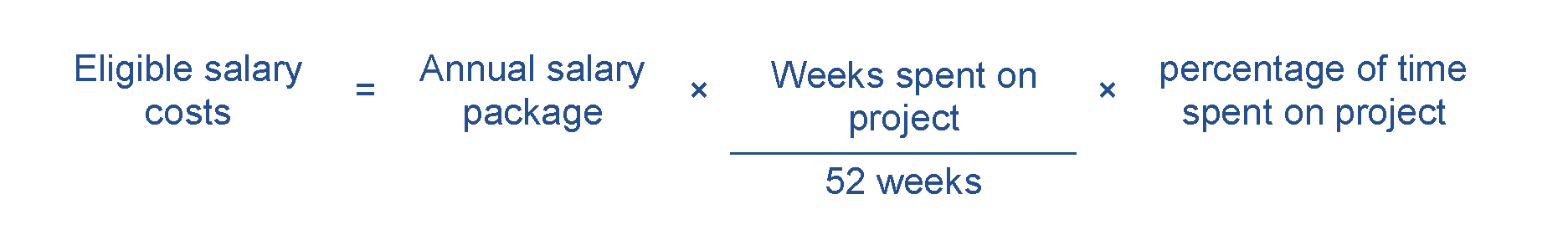 Evidence you will need to provide can include:details of all personnel working on the project, including name, title, function, time spent on the project and salaryATO payment summaries, pay slips and employment contracts.Contract expenditureEligible contract expenditure is the cost of any agreed project activities that you contract others to do. These can include contracting:another organisationan individual who is not an employee, but engaged under a separate contract.All contractors must have a written contract prior to starting any project work—for example, a formal agreement, letter or purchase order which specifies:the nature of the work they perform the applicable fees, charges and other costs payable.Invoices from contractors must contain:a detailed description of the nature of the workthe hours and hourly rates involvedany specific plant expenses paid. Invoices must directly relate to the agreed project, and the work must qualify as an eligible expense. The costs must also be reasonable and appropriate for the activities performed.We will require evidence of contractor expenditure that may include:an exchange of letters (including email) setting out the terms and conditions of the proposed contract workpurchase orderssupply agreementsinvoices and payment documents.You must ensure all project contractors keep a record of the costs of their work on the project. We may require you to provide a contractor’s records of their costs of doing project work. If you cannot provide these records, the relevant contract expense may not qualify as eligible expenditure.Travel and overseas expenditureEligible travel and overseas expenditure may includedomestic travel limited to the reasonable cost of accommodation and transportation required to conduct agreed project and collaboration activities in Australiaoverseas travel limited to the reasonable cost of accommodation and transportation required in cases where the overseas travel is material to the conduct of the project in Australia.Eligible air transportation is limited to the economy class fare for each sector travelled; where non-economy class air transport is used only the equivalent of an economy fare for that sector is eligible expenditure. Where non-economy class air transport is used, the grantee will require evidence showing what an economy air fare costs at the time of travel.We will consider value for money when determining whether the cost of overseas expenditure is eligible. This may depend on the proportion of total grant funding that you will spend on overseas expenditurethe proportion of the service providers total fee that will be spent on overseas expenditurehow the overseas expenditure is likely to aid the project in meeting the program objectivesOverseas travel must be at an economy rate and you must demonstrate you cannot access the service, or an equivalent service in Australia.Eligible overseas activities expenditure is generally limited to 10 per cent of total eligible expenditure.Other eligible expenditureOther eligible expenditures for the project may include:building modifications where you own the modified asset and the modification is required to undertake the project, for example installing a clean room. Modifications to leased buildings may be eligible. You must use the leased building for activities related to your project.staff training that directly supports the achievement of project outcomesfinancial auditing of project expenditurecosts you incur in order to obtain planning, environmental or other regulatory approvals during the project period. However, associated fees paid to the Commonwealth, state, territory and local governments are not eligiblecontingency costs up to a maximum of 10% of the eligible project costs. Note that we make payments based on actual costs incurred.Other specific expenditures may be eligible as determined by the Program Delegate.Evidence you need to supply can include supplier contracts, purchase orders, invoices and supplier confirmation of payments.Ineligible expenditureThis section provides guidance on what we consider ineligible expenditure. We may update this guidance from time to time, so you should make sure you have the current version from the business.gov.au website before preparing your application.The Program Delegate may impose limitations or exclude expenditure, or further include some ineligible expenditure listed in these guidelines in a grant agreement or otherwise by notice to you.Examples of ineligible expenditure include:CCUS costs incurred once your project has commenced commercial operationsresearch not directly supporting eligible activitiesactivities, equipment or supplies that are already being supported through other sourcescosts incurred prior to us notifying you that the application is eligible and complete financing costs, including interestcapital expenditure for the purchase of assets such as office furniture and equipment, motor vehicles, computers, printers or photocopiers and the construction, renovation or extension of facilities such as buildings and laboratoriescosts involved in the purchase or upgrade/hire of software (including user licences) and ICT hardware (unless it directly relates to the project)costs such as rental, renovations and utilitiesproject proponent’s salariesnon-project-related staff training and development costsinsurance costs (the participants must effect and maintain adequate insurance or similar coverage for any liability arising as a result of its participation in funded activities)debt financingcosts related to obtaining resources used on the project, including interest on loans, job advertising and recruiting, and contract negotiationsdepreciation of plant and equipment beyond the life of the projectmaintenance costscosts of purchasing, leasing, depreciation of, or development of landinfrastructure development costs, including development of road, rail, port or fuel delivery networks beyond the sitesite preparation activities which are not directly related to, or for, the main purpose of the agreed projectopportunity costs relating to any production losses due to allocating resources to the agreed grant projectcosts of manufacturing production inputsroutine operational expenses, including communications, accommodation, office computing facilities, printing and stationery, postage, legal and accounting fees and bank chargescosts related to preparing the grant application, preparing any project reports (except costs of independent audit reports we require) and preparing any project variation requeststravel or overseas costs that exceed 10% of total project costs except where otherwise approved by the Program Delegate.This list is not exhaustive and applies only to the expenditure of the grant funds. Other costs may be ineligible where we decide that they do not directly support the achievement of the planned outcomes for the project or that they are contrary to the objective of the program.You must ensure you have adequate funds to meet the costs of any ineligible expenditure associated with the project.Opening date:11 October 2021Closing date and time:5.00pm Australian Eastern Daylight Time on 8 November 2021 Please take account of time zone differences when submitting your application.Commonwealth policy entity:Department of Industry, Science, Energy and ResourcesAdministering entity:Department of Industry, Science, Energy and ResourcesEnquiries:If you have any questions, contact us on 13 28 46.Date guidelines released:30 September 2021Type of grant opportunity:Open competitive ActivityTimeframeAssessment of applications7 weeks Approval of outcomes of selection process4 weeks Negotiations and award of grant agreements1-3 weeks Notification to unsuccessful applicants2 weeks Earliest start date of projectFebruary 2022End date of grant commitment 30 June 2031TermDefinitionApplication formThe document issued by the Program Delegate that applicants use to apply for funding under the program.AusIndustryThe division of the same name within the department.Department The Department of Industry, Science, Energy and Resources.Carbon utilisationTransformation of carbon dioxide to create economically viable products, such as fuels, chemicals and building materials.Committee The body established by the Minister to consider and assess eligible applications and make recommendations to the Minister for funding under the program.Eligible activitiesThe activities undertaken by a grantee in relation to a project that are eligible for funding support as set out in 5.1.Eligible applicationAn application or proposal for grant funding under the program that the Program Delegate has determined is eligible for assessment in accordance with these guidelines.Eligible expenditureThe expenditure incurred by a grantee on a project and which is eligible for funding support as set out in 5.2.Eligible expenditure guidanceThe guidance that is provided at Appendix A.Grant agreementA legally binding contract between the Commonwealth and a grantee for the grant funding.Grant funding or grant fundsThe funding made available by the Commonwealth to grantees under the program.GrantConnectThe Australian Government’s whole-of-government grants information system, which centralises the publication and reporting of Commonwealth grants in accordance with the CGRGs.GranteeThe recipient of grant funding under a grant agreement.GuidelinesGuidelines that the Minister gives to the department to provide the framework for the administration of the program, as in force from time to time.Industry Innovation and Science AustraliaThe statutory board established by the Industry Research and Development Act 1986 (Cth) and named in that Act as Innovation and Science Australia.MinisterThe Commonwealth Minister for Energy and Emissions ReductionNon-income-tax-exemptNot exempt from income tax under Division 50 of the Income Tax Assessment Act 1997 (Cth) or under Division 1AB of Part III of the Income Tax Assessment Act 1936 (Cth).Personal informationHas the same meaning as in the Privacy Act 1988 (Cth) which is:Information or an opinion about an identified individual, or an individual who is reasonably identifiable:whether the information or opinion is true or not; andwhether the information or opinion is recorded in a material form or not.Program DelegateAn AusIndustry general manager within the department with responsibility for the program.Program funding or Program fundsThe funding made available by the Commonwealth for the program.ProjectA project described in an application for grant funding under the program.Publicly funded research organisation (PFRO)All higher education providers listed at Table A and Table B of the Higher Education Support Act 2003 (Cth) Techno-economic assessment (TEA)A techno-economic assessment or techno-economic analysis (TEA) is a method of analysing the economic performance of an industrial process, product, or service. It typically uses software modelling to estimate capital cost, operating cost, and revenue based on technical and financial input parameters.